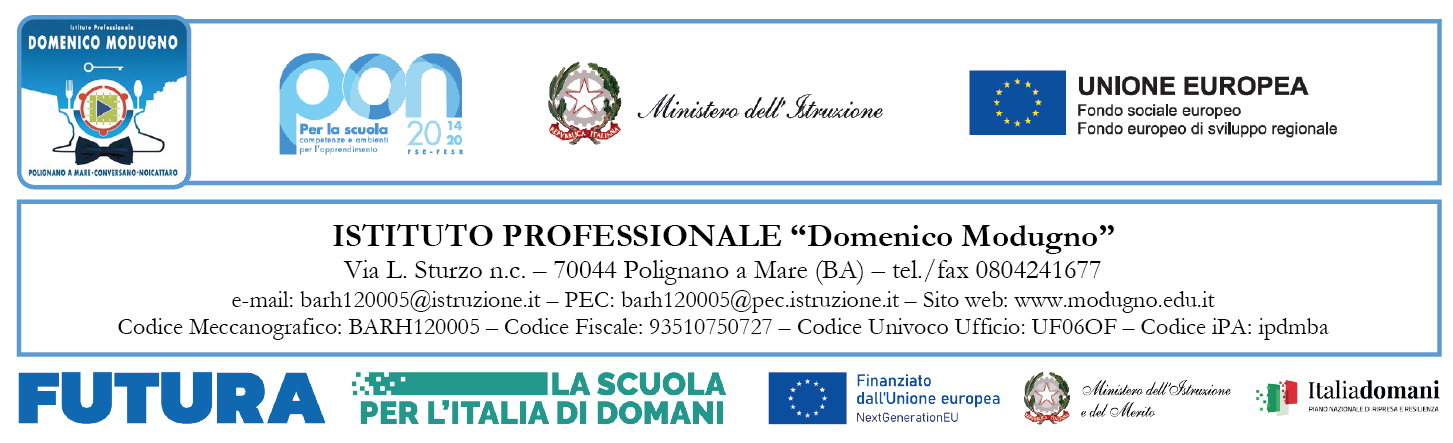 Quadro 1: DATI ANAGRAFICIQuadro 2: DATI ANAGRAFICI DEI GENITORI/TUTORE/ALTRO O CHI ESERCITA POTESTÀ GENITORIALE(PER STUDENTE MINORENNE)Eventuali annotazioniQuadro 3: CREDITI FORMALI*Quadro 4: CREDITI NON FORMALI*Eventuali annotazioni*accanto ad ogni titolo inserire D se il corsista ne ha prodotto copia, A se l’ha autocertificatoQuadro 5: CREDITI INFORMALI **accanto ad ogni esperienza titolo inserire D se il corsista l’ha documentata, A se l’ha autocertificataIl trattamento dei dati personali avverrà secondo le disposizioni previste dal decreto Legislativo 30 giugno 2003, n° 196. Dichiarazione rilasciata ai sensi dell’art. 2 della Legge 4 gennaio 1968 come modificato dall’art. 3 comma 10 legge 15 maggio 1997 n° 127.Quadro 5: Firme Quadro 6: TABELLA DELLE OSSERVAZIONI PRIMO PERIODOAnno Scolastico: 2022-2023Classe:      Sez.:       Indirizzo:(N.B.: Le disciplina devono essere aggiornate in base alla classe di appartenenza)Luogo e data ……………….., ……../……./…….CognomeCognomeCognomeCognomeNomeNomeSessoSessoM☐F☐Data di nascitaData di nascitaData di nascitaCittà di nascitaStato di nascitaCittadinanzaMinoreMinoreGiornoMeseAnnoIndirizzo attuale residenzaIndirizzo attuale residenzaIndirizzo attuale residenzaIndirizzo attuale residenzaTelefono fissoIndirizzo e-mailIndirizzo e-mailIndirizzo e-mailIndirizzo attuale residenzaIndirizzo attuale residenzaIndirizzo attuale residenzaIndirizzo attuale residenzaTelefono CellulareIndirizzo e-mailIndirizzo e-mailIndirizzo e-mailComuneComuneComuneComuneViaViaViaViaCognomeCognomeCognomeCognomeNomeNomeDoc. di identitàSessoSessoM☐F☐Data di nascitaData di nascitaData di nascitaCittà di nascitaGiornoMeseAnnoIndirizzo attuale residenzaIndirizzo attuale residenzaIndirizzo attuale residenzaIndirizzo attuale residenzaTelefono fissoIndirizzo e-mailIndirizzo e-mailIndirizzo e-mailIndirizzo e-mailIndirizzo attuale residenzaIndirizzo attuale residenzaIndirizzo attuale residenzaIndirizzo attuale residenzaTelefono CellulareIndirizzo e-mailIndirizzo e-mailIndirizzo e-mailIndirizzo e-mailComuneComuneComuneComuneViaViaViaVia+ 39CognomeCognomeCognomeCognomeNomeNomeDoc. di identitàSessoSessoM☐F☐Data di nascitaData di nascitaData di nascitaCittà di nascitaGiornoMeseAnnoIndirizzo attuale residenzaIndirizzo attuale residenzaIndirizzo attuale residenzaIndirizzo attuale residenzaTelefono fissoIndirizzo e-mailIndirizzo e-mailIndirizzo e-mailIndirizzo e-mailIndirizzo attuale residenzaIndirizzo attuale residenzaIndirizzo attuale residenzaIndirizzo attuale residenzaTelefono CellulareIndirizzo e-mailIndirizzo e-mailIndirizzo e-mailIndirizzo e-mailComuneComuneComuneComuneViaViaViaVia+ 39Riconosciuti a seguito della fase di accertamento e valutazione della raccolta documentale Riconosciuti a seguito della fase di accertamento e valutazione della raccolta documentale Riconosciuti a seguito della fase di accertamento e valutazione della raccolta documentale Riconosciuti a seguito della fase di accertamento e valutazione della raccolta documentale TITOLI DI STUDIO CONSEGUITIITALIAESTEROSe studenti stranieriANNOTAZIONILicenza elementare☐☐ANNOTAZIONILicenza di scuola secondaria di primo grado☐Voto☐ANNOTAZIONIAltro (specificare) _____PON di lingua stranieraPON di teatro (competenze linguistiche)PON altri______________________________________________☐☐☐☐☐☐☐☐☐☐☐☐ANNOTAZIONICorsi presso enti e organismi che NON rientrano nel sistema dell’istruzione e della formazione riconosciuti a seguito della fase di accertamento e valutazione delle competenze, supportate da eventuale documentazione*CORSI FREQUENTATI (specificare tipologia e durata): ATTESTAZIONI DI COMPETENZE DI LINGUE STRANIERE (Lingua, Livello Ente certificatore): __________________________________________________________________________________________________________________________________________________________________________________________________ATTESTAZIONI DI COMPETENZE INFORMATICHE: (Tipologia, Ente certificatore) _______________________________________________________________________________________________________________________________________________________________________________________________________________________________________________________________________________________________________________________________________________________________________________________________________________________________________________________________________________________Numero parziale crediti: _____________Competenze da esperienze, supportate da eventuale documentazione o autocertificateCompetenze da esperienze, supportate da eventuale documentazione o autocertificateINTERESSI ED ESPERIENZE PERSONALI COERENTI E VALUTABILIINTERESSI ED ESPERIENZE PERSONALI COERENTI E VALUTABILIINTERESSI ED ESPERIENZE PERSONALI COERENTI E VALUTABILIINTERESSI ED ESPERIENZE PERSONALI COERENTI E VALUTABILIINTERESSI ED ESPERIENZE PERSONALI COERENTI E VALUTABILIINTERESSI ED ESPERIENZE PERSONALI COERENTI E VALUTABILIFirma del genitoretutore o esercente potestà genitoriale________________________________Firma del genitoretutore o esercente potestà genitoriale________________________________Docente tutor________________________________Firma della Dirigente Scolastica ______________________________EVENTUALI AGGIORNAMENTI ALLA LUCE DI UN PRIMO PERIODO DI OSSERVAZIONE E DI PROVE ASSEGNATEEVENTUALI AGGIORNAMENTI ALLA LUCE DI UN PRIMO PERIODO DI OSSERVAZIONE E DI PROVE ASSEGNATEASSE DEI LINGUAGGIASSE DEI LINGUAGGIITALIANOINGLESEFRANCESE…ASSE MATEMATICOASSE MATEMATICOMATEMATICAASSE STORICO SOCIALEASSE STORICO SOCIALESTORIAGEOGRAFIADIRITTO ED ECONOMIA…ASSE SCIENTIFICO, TECNOLOGICO E PROFESSIONALEASSE SCIENTIFICO, TECNOLOGICO E PROFESSIONALESCIENZE INTEGRATE: 
SC. TERRA E BIOLOGIASCIENZA DEGLI ALIMENTI…LAB.RI PROF.LI DI INDIRIZZO:(da specificare)TICSCIENZE MOTORIEIRC o ATTIVITÀ ALTERNATIVEFirma dell’alunno/a (Per i minorenni firma del genitore/tutore)____________________________________________Docente tutor__________________________________________Firma della Dirigente Scolastica ______________________________